БОЙОРОŠ                                                                             РАСПОРЯЖЕНИЕ23 июль 2014 й.                                № 21                              23 июля 2014 г.       1.В связи с празднованием Ураза-байрам организовать дежурство в   администрации сельского поселения с 26 по 28 июля 2014 года:26 июля   тел. 2-33-87с 9 до 18 часов                                                  Шангареева И.Б.27 июля    тел. 2-78-05с 9 до 18 часов                                                 Тимирбулатова Н.А.28 июля   тел. 2- 78-05с 9 до 18 часов                                                  Байгузина О.Р.        2. Контроль за ходом выполнения  данного распоряжения  оставляю за собой.Глава сельского поселения:                                                  Г.Е.МухаметовБАШŠОРТОСТАН РЕСПУБЛИКАҺЫШаран районымуниципаль районыныңАкбарыс ауыл Советыауыл биләмәһе  башлыƒыАкбарыс ауылы, Мºктºп урамы, 2 тел.(34769) 2-33-87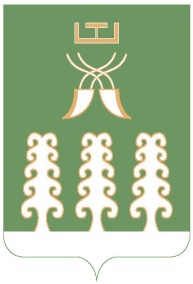 РЕСПУБЛИКА БАШКОРТОСТАНГлава   сельского поселения Акбарисовский сельсоветмуниципального района Шаранский районс. Акбарисово, ул. Школьная, 2 тел.(34769) 2-33-87